ГОТОВОЕ РЕШЕНИЕ ДЛЯ МАЛОГО БИЗНЕСА https://честныйзнак.рф/business/projects/dairy/box_solutions/#show8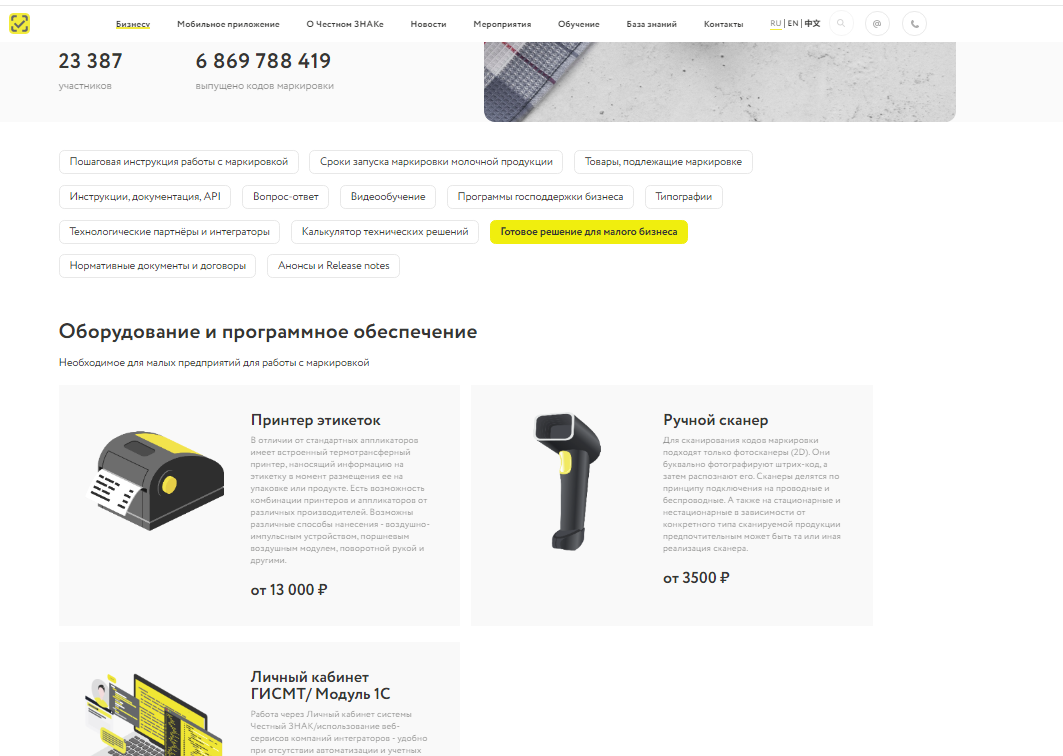 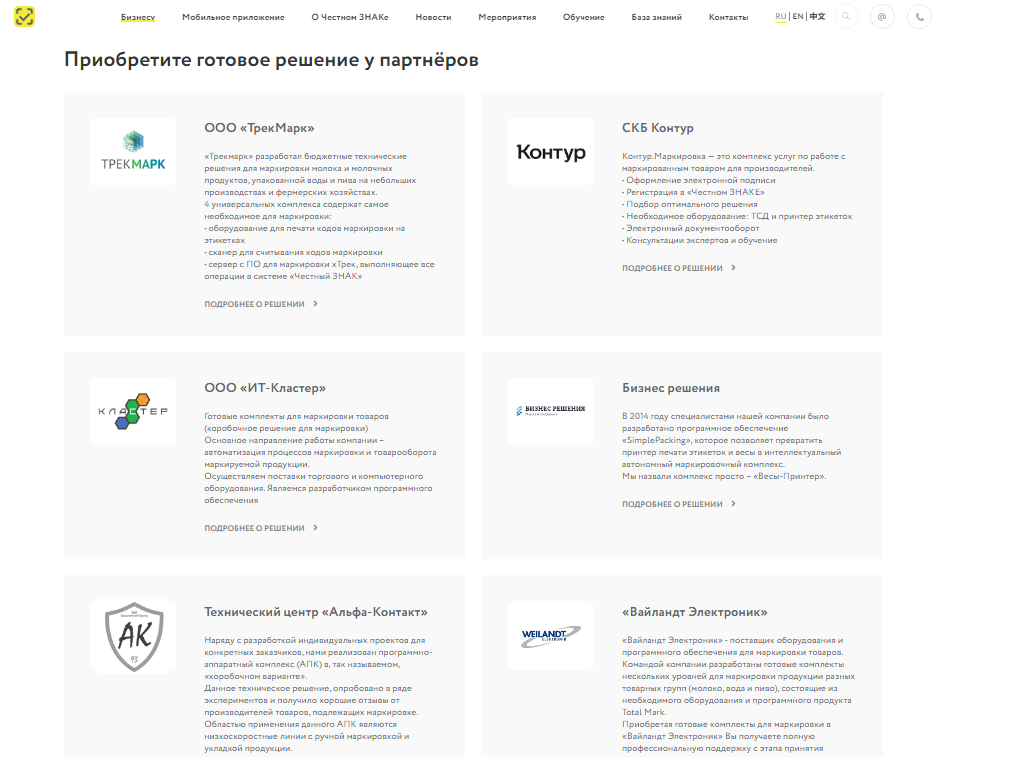 